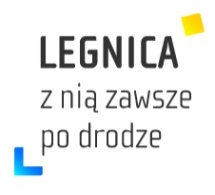 BR.0002. 25.2020. IIIProtokół Nr XXV/20sesji Rady Miejskiej Legnicyz dnia 30 listopada 2020 r. w godz. 1000 do 1335(prowadzona w trybie zdalnym)Sesję otworzył Przewodniczący Rady Miejskiej Legnicy Jarosław Rabczenko. Poinformował, że obrady sesji Rady są nagrywane i transmitowane. Sesja odbywa się w trybie zdalnym bez udziału publiczności, mass mediów oraz zwyczajowo zapraszanych gości.Ponadto poinformował, że, wszystkie głosowania będą imienne i będą odbywały się poprzez wyczytanie, alfabetycznie, nazwiska radnego, który odpowie w jaki sposób głosuje: za, przeciw lub wstrzymuje się od głosowania. Po zakończeniu głosowania wyniki zostaną podsumowane i podany zbiorczy wynik głosowania.W taki sam sposób zostanie sprawdzona obecność radnych. Będę kolejno odczytywał nazwisko radnego, który będzie się zgłaszał i mówił, że jest obecny.Przystąpiono do sprawdzenia listy obecności.Przewodniczący Rady Miejskiej Legnicy Jarosław Rabczenko stwierdził, na podstawie listy obecności, że na stan 23 radnych, w sesji uczestniczy 21 radnych. Nieobecni usprawiedliwieni radni Marta Wisłocka, Arkadiusz Baranowski. Jest kworum i Rada może podejmować prawomocne decyzje. Lista obecności stanowi załącznik nr 1 do protokołu.Przewodniczący powitał:Prezydenta Miasta Legnicy pana Tadeusza Krzakowskiego,Zastępcę Prezydenta panią Jadwigę Zienkiewicz, Zastępcę Prezydenta pana Krzysztofa Duszkiewicza,Sekretarza Miasta pana Marka Białowąsa,Skarbnika Miasta panią Grażynę Nikodem, Pana Sławomira Zborowskiego i Pana Arkadiusza Zakrzewskiego przedstawicieli Komitetu Inicjatywy Uchwałodawczej,Pana Piotra Stańczuka przedstawiciela Małopolskiej Fundacji Energii i Środowiska,Pana Andrzeja Gierszewskiego przedstawiciela firmy Sweco Consulting,internautów,wszystkich Radnych.Przewodniczący poinformował, że porządek obrad otrzymali wszyscy radni.Przewodniczący poinformował, że Prezydent Miasta Legnicy pismem z 20 listopada 2020 r. wniósł o wprowadzenie do porządku obrad:Projektu uchwały zmieniającego uchwałę w sprawie Wieloletniej Prognozy Finansowej miasta Legnicy – (druk 10/XXV). Zaproponował rozpatrzenie projektu w pkt. 15 porządku obrad.Projektu uchwały w sprawie zmian budżetu miasta Legnicy na rok 2020 – (druk – 11/XXV). Zaproponował rozpatrzenie projektu uchwały w pkt. 16 porządku obrad.Ponadto poinformował, że Komisja Skarg, Wniosków i Petycji wniosła o wprowadzenie do porządku obrad projektu uchwały w sprawie rozpatrzenia skargi na działania Prezydenta Miasta Legnicy. zaproponował rozpatrzyć projekt w pkt. 17 porządku obrad.Przewodniczący postawił pod głosowanie wniosek o wprowadzenie do porządku obrad projektu uchwały w sprawie rozpatrzenia skargi na działania Prezydenta Miasta Legnicy i rozpatrzenie go w pkt. 17 porządku obrad, pozostałe punkty odpowiednio zmienią kolejność.Rada przyjęła wniosek – stosunkiem głosów za – 21, przeciwne – 0, wstrzymujące – 0.Przewodniczący zapytał, czy radni mają uwagi do przedstawionego porządku obrad.Uwag nie zgłoszono.Przystąpiono do realizacji przyjętego porządku obrad.Porządek obrad:Przyjęcie protokołu z poprzedniej sesji.Informacja o pracy Rady w okresie między sesjami.Raport z działalności Prezydenta Miasta Legnicy.Informacja o stanie realizacji zadań oświatowych za rok szkolny 2019/20, w tym o wynikach egzaminów – (druk – XXV/1).Informacja Przewodniczącego Rady Miejskiej Legnicy w sprawie analizy oświadczeń majątkowych za rok 2019 – (druk XXV/2).Projekt uchwały w sprawie przystąpienia do sporządzenia miejscowego planu zagospodarowania przestrzennego obszaru położonego w obrębie Pątnów – (druk – 1/XXV).Projekt uchwały w sprawie uchwalenia „Programu współpracy Gminy Legnica z organizacjami pozarządowymi oraz innymi podmiotami prowadzącymi działalność pożytku publicznego w roku 2021” – (druk – 2/XXV).Projekt uchwały w sprawie wyrażenia zgody na najem lokalu użytkowego na czas nieoznaczony w drodze bezprzetargowej – (druk – 3/XXV).Projekt uchwały w sprawie wyrażenia zgody na najem lokalu użytkowego na czas nieoznaczony w drodze bezprzetargowej – (druk – 4/XXV).Projekt uchwały w sprawie wyrażenia zgody na najem lokalu użytkowego na czas nieoznaczony w drodze bezprzetargowej – (druk – 5/XXV).Projekt uchwały w sprawie wyrażenia zgody na najem lokalu użytkowego na czas nieoznaczony w drodze bezprzetargowej – (druk – 6/XXV).Projekt uchwały w sprawie przyjęcia „Założeń do planu zaopatrzenia w ciepło, energię elektryczną i paliwa gazowe dla miasta Legnicy na lata 2020-2035” – (druk – 7/XXV).Projekt uchwały w sprawie wyznaczenia obszaru i granic aglomeracji Legnica - (druk – 8/XXV).Projekt uchwały w sprawie wysokości stawek podatku od nieruchomości – (druk – 9/XXV).Projekt uchwały zmieniający uchwałę w sprawie Wieloletniej Prognozy Finansowej miasta Legnicy – (druk 10/XXV).Projekt uchwały w sprawie zmian budżetu miasta Legnicy na rok 2020 – (druk 11/XXV).Projekt uchwały w sprawie rozpatrzenia skargi na działania Prezydenta Miasta Legnicy.Interpelacje, zapytania i odpowiedzi.Komunikaty i sprawy różne.AD. 1 PRZYJĘCIE PROTOKOŁU Z POPRZEDNIEJ SESJI.Przewodniczący poinformował, że protokół nr XXIV/20 sesji z 26 października 2020 r. znajduje się do wglądu w Biurze Rady od dnia podpisania.Uwag nie zgłoszono.Przewodniczący zaproponował przyjęcie protokołu nr XXIV/20 do akceptującej wiadomości Rady.Sprzeciwu nie zgłoszono.Rada przyjęła do akceptującej wiadomości protokół Nr XXIV/20 z sesji, która odbyła się 26 października 2020 r. AD. 2 INFORMACJA O PRACY RADY W OKRESIE MIĘDZY SESJAMI.Przewodniczący poinformował, że informację nr 21/2020 o pracy Rady w okresie od 21 października 2020 r. do 23 listopada 2020 r. otrzymali wszyscy Radni.Uwag nie zgłoszono.Przewodniczący zaproponował przyjęcie „Informacji...” do akceptującej wiadomości Rady.Sprzeciwu nie zgłoszono.Rada przyjęła informację nr 21/2020 o pracy Rady w okresie od 21 października 2020 r. do 23 listopada 2020 r., do akceptującej wiadomości.Informacja stanowi załącznik nr 2 do protokołu.AD. 3 RAPORT Z DZIAŁALNOŚCI PREZYDENTA MIASTA LEGNICY.Raport z działalności Prezydenta Miasta Legnicy od 14 października 2020 r. do 17 listopada 2020 r.  otrzymali wszyscy Radni.Komisje nie omawiały raportu.Uwag nie zgłoszono.Przewodniczący zaproponował przyjęcie „Raportu...” do akceptującej wiadomości Rady.Sprzeciwu nie zgłoszono.Rada przyjęła Raport z działalności Prezydenta Miasta Legnicy od 14 października 2020 r. do 17 listopada 2020 r., do akceptującej wiadomości.Raport stanowi załącznik nr 3 do protokołu.AD. 4 INFORMACJA O STANIE REALIZACJI ZADAŃ OŚWIATOWYCH ZA ROK SZKOLNY 2019/20, W TYM O WYNIKACH EGZAMINÓW – (DRUK – XXV/1).Informację otrzymali wszyscy radni.Przewodniczący poinformował, że wszystkie komisje pozytywnie zaopiniowały  przedstawioną informację.Uwag nie zgłoszono.Przewodniczący zaproponował przyjęcie „Informacji...” do akceptującej wiadomości Rady.Sprzeciwu nie zgłoszono.Rada przyjęła informację o stanie realizacji zadań oświatowych za rok szkolny 2019/20, w tym o wynikach egzaminów, do akceptującej wiadomości.Informacja stanowi załącznik nr 4 do protokołu.AD. 5 INFORMACJA PRZEWODNICZĄCEGO RADY MIEJSKIEJ LEGNICY W SPRAWIE ANALIZY OŚWIADCZEŃ MAJĄTKOWYCH ZA ROK 2019 – (DRUK XXV/2).Informację otrzymali wszyscy radni.Przewodniczący poinformował, że Komisja Gospodarki zapoznała się z informacją, Komisja Budżetu i Finansów przyjęła informację do wiadomości, pozostałe komisje nie omawiały informacji.Uwag nie zgłoszono.Przewodniczący zaproponował przyjęcie „Informacji...” do akceptującej wiadomości Rady.Sprzeciwu nie zgłoszono.Rada przyjęła informację Przewodniczącego Rady Miejskiej Legnicy w sprawie analizy oświadczeń majątkowych za rok 2019, do akceptującej wiadomości.Informacja stanowi załącznik nr 5 do protokołu.AD. 6 PROJEKT UCHWAŁY W SPRAWIE PRZYSTĄPIENIA DO SPORZĄDZENIA MIEJSCOWEGO PLANU ZAGOSPODAROWANIA PRZESTRZENNEGO OBSZARU POŁOŻONEGO W OBRĘBIE PĄTNÓW – (DRUK – 1/XXV).Projekt uchwały oraz opinię (negatywną) Prezydenta Miasta Legnicy z 19 października 2020 r. otrzymali wszyscy radni.Przewodniczący poinformował, że Komisja Budżetu i Finansów pozytywnie zaopiniowała projekt uchwały, pozostałe komisje wydały opinie negatywną.Ponadto poinformował, że projekt uchwały został złożony przez mieszkańców Legnicy reprezentowanych przez Komitet Inicjatywy Uchwałodawczej w osobach: pana Sławomira Zborowskiego i pana Arkadiusza Zakrzewskiego. Przewodniczący zapytał, czy wnioskodawcy chcieliby zabrać głos?Wnioskodawcy projektu uchwały nie potwierdzili swojej obecności w sesjiRadny Andrzej Lorenc zapytał, czy Urząd Miasta otrzymał odpowiedź od Zarządu firmy z Pątnowa.Zastępca Prezydenta Miasta Legnicy Jadwiga Zienkiewicz poinformowała, cytat: „trzech właścicieli  gruntów, którzy prowadzą działalność gospodarczą na działkach objętych projektem planu 16 listopada zostało powiadomionych. Do dnia dzisiejszego nie udzielili nam odpowiedzi, czy będą wnioskować o zmianę funkcji terenu na którym dzisiaj prowadzą działalność gospodarczą”. Koniec cytatu.Przewodniczący Rady Jarosław Rabczenko poinformował, że przedłożony projekt uchwały jest poprawny formalnie i nie ma wad proceduralnych.Radny Maciej Kupaj poinformował, cytat: „dzisiaj nie podejmujemy miejscowego planu zagospodarowania przestrzennego, ale uchwałę o przystąpieniu do zmiany miejscowego planu zagospodarowania przestrzennego i tak naprawdę opinia właścicieli tych firm, które znajdują się na tym terenie przy Pątnowie Legnickim jest obecnie niepotrzebna. Będą oni mieli tak naprawdę formalną możliwość wypowiedzenia się do ewentualnej zmiany miejscowego planu zagospodarowania przestrzennego. Uważam, że powinniśmy przyjąć ten projekt o przystąpieniu i ewentualnie jak będą jakieś negatywne opinie i będą  groziły jakiekolwiek konsekwencje finansowe w związku z ewentualnymi odszkodowaniami, to my poznamy je na etapie przygotowań tego planu i zobaczymy czy inwestor podtrzymuje swoją deklarację”. Koniec cytatu.Radny Wojciech Cichoń nie zgodził się z wypowiedzią radnego Kupaja, ponieważ, cytat: „przystąpienie do sporządzania planu miejscowego oznacza rozpoczęcie procedury takiej gdzie zakładamy jaki powinien być tego finał. Z pana wypowiedzi odnoszę wrażenie, że uruchomimy całą machinę prawną, a później się zobaczy jak to będzie. To nie jest prawidłowe podejście do sprawy, nie znając stanowiska firmy, gdzie na jednej z wcześniejszych sesji reprezentant przedstawił, że pewne dążenia w tym kierunku, czy chęci działania zostaną z ich strony podjęte. Jednak nie mamy tego na piśmie. W związku z tym można założyć, że w momencie, kiedy nastąpiłoby sfinalizowanie tego dokumentu, ta firma wcale nie musi oficjalnie skazywać się na zmianę tego planu, ale może wystąpić z roszczeniami. Moim zdaniem uruchamiając tę procedurę musimy być świadomi konsekwencji jaka może przynieść w przyszłości zmiana planu i nie zakładać, że coś po drodze się wydarzy, co nie będzie miasta i podatników kosztować. Zaznaczyć należy, że Prezydent Miasta Legnicy w swoim uzasadnieniu do projektu uchwały zaznaczył, ze gmina może być narażona na poważne konsekwencje finansowe wobec tych, którzy prowadzą działalność na tym terenie”. Koniec cytatu.Przewodniczący Rady Jarosław Rabczenko poinformował cytat: „pod tą uchwałą podpisało się prawie 600 legnickich podatników i ich też nie możemy lekceważyć. Po drugie publiczna deklaracja, która została nagrana na lipcowej sesji, ja myślę, że mamy do czynienia z poważnymi ludźmi i nie mam jakby powodów wątpić w to, że ona jest nieprawdziwa, tym bardziej, że był też czas aby zakwestionować tę sprawę, ponieważ właściciele dostali pismo, czy podtrzymują swoją decyzję. Jak wiemy nie potwierdzili, ale też nie zaprzeczyli. Uważam, że to co zostało wypowiedziane w lipcu jest adekwatne.(…). W związku z tym powinniśmy przyjąć tę uchwałę”. Koniec cytatu. Zastępca Prezydenta Miasta Legnicy Jadwiga Zienkiewicz poinformowała, cytat: „my w swoim uzasadnieniu podaliśmy jeden zasadniczy argument, że prowadzona jest tam działalność gospodarcza, działają firmy, jest trzech właścicieli i po zmianie funkcji, oczywiście nastąpi to po uchwaleniu planu, wówczas zgodnie z prawem ci właściciele będą mieli roszczenia do gminy o utratę wartości gruntów i np. o niemożliwość prowadzenia rozbudowy swojej firmy”. Koniec cytatu.Radny Piotr Niemiec wyraził poparcie dla przedłożonego projektu uchwały.Przewodniczący poinformował, że na dzisiaj mamy taki stan faktyczny, że przedłożony projekt uchwały jest prawidłowy i zgodny z oczekiwaniami mieszkańców i w związku z tym powinien być przyjęty.Więcej uwag nie zgłoszono.Przewodniczący postawił pod głosowanie projekt uchwały w sprawie przystąpienia do sporządzenia miejscowego planu zagospodarowania przestrzennego obszaru położonego w obrębie Pątnów                – (druk – 1/XXV).Sprzeciwu nie zgłoszono.Rada nie podjęła uchwały w sprawie przystąpienia do sporządzenia miejscowego planu zagospodarowania przestrzennego obszaru położonego w obrębie Pątnów – stosunkiem głosów: za – 10, przeciwne – 11, wstrzymujące – 0.AD. 7 PROJEKT UCHWAŁY W SPRAWIE UCHWALENIA „PROGRAMU WSPÓŁPRACY GMINY LEGNICA Z ORGANIZACJAMI POZARZĄDOWYMI ORAZ INNYMI PODMIOTAMI PROWADZĄCYMI DZIAŁALNOŚĆ POŻYTKU PUBLICZNEGO W ROKU 2021” – (DRUK – 2/XXV).Projekt uchwały otrzymali wszyscy radni.Przewodniczący poinformował, że wszystkie komisje pozytywnie zaopiniowały projekt uchwały.Uwag nie zgłoszono.Przewodniczący postawił pod głosowanie projekt uchwały w sprawie uchwalenia „Programu współpracy Gminy Legnica z organizacjami pozarządowymi oraz innymi podmiotami prowadzącymi działalność pożytku publicznego w roku 2021” – (druk – 2/XXV).Sprzeciwu nie zgłoszono.Rada podjęła uchwałę Nr XXV/319/20 w sprawie uchwalenia „Programu współpracy Gminy Legnica z organizacjami pozarządowymi oraz innymi podmiotami prowadzącymi działalność pożytku publicznego w roku 2021”  – stosunkiem głosów: za – 20, przeciwne – 0, wstrzymujące – 0.Uchwała stanowi załącznik nr 6 do protokołu.AD. 8 PROJEKT UCHWAŁY W SPRAWIE WYRAŻENIA ZGODY NA NAJEM LOKALU UŻYTKOWEGO NA CZAS NIEOZNACZONY W DRODZE BEZPRZETARGOWEJ – (DRUK – 3/XXV).Projekt uchwały otrzymali wszyscy radni.Przewodniczący poinformował, że wszystkie komisje pozytywnie zaopiniowały projekt uchwały.Uwag nie zgłoszono.Przewodniczący postawił pod głosowanie projekt uchwały w sprawie wyrażenia zgody na najem lokalu użytkowego na czas nieoznaczony w drodze bezprzetargowej – (druk – 3/XXV).Sprzeciwu nie zgłoszono.Rada podjęła uchwałę Nr XXV/320/20 w sprawie w sprawie wyrażenia zgody na najem lokalu użytkowego na czas nieoznaczony w drodze bezprzetargowej  – stosunkiem głosów: za – 15, przeciwne – 0, wstrzymujące – 6.Uchwała stanowi załącznik nr 7 do protokołu.AD. 9 PROJEKT UCHWAŁY W SPRAWIE WYRAŻENIA ZGODY NA NAJEM LOKALU UŻYTKOWEGO NA CZAS NIEOZNACZONY W DRODZE BEZPRZETARGOWEJ – (DRUK – 4/XXV).Projekt uchwały otrzymali wszyscy radni.Przewodniczący poinformował, że wszystkie komisje pozytywnie zaopiniowały projekt uchwały.Uwag nie zgłoszono.Przewodniczący postawił pod głosowanie projekt uchwały w sprawie wyrażenia zgody na najem lokalu użytkowego na czas nieoznaczony w drodze bezprzetargowej – (druk – 4/XXV).Sprzeciwu nie zgłoszono.Rada podjęła uchwałę Nr XXV/321/20 w sprawie w sprawie wyrażenia zgody na najem lokalu użytkowego na czas nieoznaczony w drodze bezprzetargowej – stosunkiem głosów: za – 15, przeciwne – 0, wstrzymujące 6.Uchwała stanowi załącznik nr 8 do protokołu.AD. 10 PROJEKT UCHWAŁY W SPRAWIE WYRAŻENIA ZGODY NA NAJEM LOKALU UŻYTKOWEGO NA CZAS NIEOZNACZONY W DRODZE BEZPRZETARGOWEJ – (DRUK – 5/XXV).Projekt uchwały otrzymali wszyscy radni.Przewodniczący poinformował, że wszystkie komisje pozytywnie zaopiniowały projekt uchwały.Uwag nie zgłoszono.Przewodniczący poinformował pod głosowanie projekt uchwały w sprawie wyrażenia zgody na najem lokalu użytkowego na czas nieoznaczony w drodze bezprzetargowej – (druk – 5/XXV).Sprzeciwu nie zgłoszono.Rada podjęła uchwałę Nr XXV/322/20 w sprawie w sprawie wyrażenia zgody na najem lokalu użytkowego na czas nieoznaczony w drodze bezprzetargowej – stosunkiem głosów: za – 19, przeciwne – 0, wstrzymujące – 2.Uchwała stanowi załącznik nr 9 do protokołu.AD. 11 PROJEKT UCHWAŁY W SPRAWIE WYRAŻENIA ZGODY NA NAJEM LOKALU UŻYTKOWEGO NA CZAS NIEOZNACZONY W DRODZE BEZPRZETARGOWEJ – (DRUK – 6/XXV).Projekt uchwały otrzymali wszyscy radni.Przewodniczący poinformował, że wszystkie komisje pozytywnie zaopiniowały projekt uchwały.Uwag nie zgłoszono.Przewodniczący postawił pod głosowanie projekt uchwały w sprawie wyrażenia zgody na najem lokalu użytkowego na czas nieoznaczony w drodze bezprzetargowej – (druk – 6/XXV).Sprzeciwu nie zgłoszono.Rada podjęła uchwałę Nr XXV/323/20 w sprawie w sprawie wyrażenia zgody na najem lokalu użytkowego na czas nieoznaczony w drodze bezprzetargowej – stosunkiem głosów: za – 15, przeciwne – 1, wstrzymujące – 5.Uchwała stanowi załącznik nr 10 do protokołu.AD. 12 Projekt uchwały w sprawie przyjęcia „Założeń do planu zaopatrzenia w ciepło, energię elektryczną i paliwa gazowe dla miasta Legnicy na lata 2020-2035” – (druk – 7/XXV).Projekt uchwały otrzymali wszyscy radni.Przewodniczący poinformował, że Komisja Rewizyjna przyjęła projekt uchwały do wiadomości, pozostałe komisje pozytywnie zaopiniowały projekt uchwały.Przewodniczący poinformował, że do projektu uchwały zostanie przedstawiona wizualna prezentacja.Prezentację przedstawił pan Piotr Stańczuk przedstawiciel Małopolskiej Fundacji Energii i Środowiska z Krakowa. Prezentacja zawierała:podstawę prawną tworzenia projektów założeń,ustawę Prawo Energetyczne,planowanie i organizację zaopatrzenia w ciepło, energię elektryczną i paliwa gazowe na obszarze gminy,planowanie oświetlenia miejsc publicznych i dróg  znajdujących się na terenie gminy,finansowanie oświetlenia ulicznego, placów i dróg na terenie gminy,planowanie i organizację działań mających na celu racjonalizację zużycia energii i promocję rozwiązań zmniejszających zużycie energii na obszarze gminy,zaopatrzenie w ciepło,system ciepłowniczy w mieście,największych odbiorców ciepła w mieście,zapotrzebowania w energię elektryczną,zapotrzebowania w gaz,struktura zużycia energii i paliw oraz emisje w gminie,sektor mieszkaniowy jednorodzinny,sektor mieszkaniowy wielorodzinny,sektor komunalny,sektor działalności gospodarczej,zużycie energii cieplnej dla poszczególnych nośników w gminie,prognozę zapotrzebowania na energię cieplną,prognozę zapotrzebowania na ciepło według scenariusza optymalnego,prognozę zapotrzebowania na ciepło według scenariusza negatywnego,wpływ realizacji scenariuszy na emisję zanieczyszczeń gminie.Przewodniczący podziękował za przedstawienie prezentacji.Radny Maciej Kupaj zapytał jakie działania powinna podjąć gmina aby zmniejszyć zużycie węgla w przypadku działalności gospodarczej.Pan Piotr Stańczuk poinformował, że w państwa gminie obowiązuje uchwała antysmogowa i ona przyczynia się do zmniejszenia zużycia węgla. W przypadku działalności gospodarczej gmina nie ma wpływu na to aby spadło zużycie węgla. Więcej uwag nie zgłoszono.Przewodniczący postawił pod głosowanie projekt uchwały w sprawie przyjęcia „Założeń do planu zaopatrzenia w ciepło, energię elektryczną i paliwa gazowe dla miasta Legnicy na lata 2020-2035” – (druk – 7/XXV).Sprzeciwu nie zgłoszono.Rada podjęła uchwałę Nr XXV/324/20 w sprawie przyjęcia „Założeń do planu zaopatrzenia w ciepło, energię elektryczną i paliwa gazowe dla miasta Legnicy na lata 2020-2035”– stosunkiem głosów: za – 20, przeciwne – 0, wstrzymujące – 1.Uchwała stanowi załącznik nr 11 do protokołu.AD. 13 PROJEKT UCHWAŁY W SPRAWIE WYZNACZENIA OBSZARU I GRANIC AGLOMERACJI LEGNICA - (DRUK – 8/XXV).Projekt uchwały otrzymali wszyscy radni.Przewodniczący poinformował, że wszystkie komisje pozytywnie zaopiniowały projekt uchwały.Przewodniczący poinformował, że do projektu uchwały zostanie przedstawiona wizualna prezentacja.Prezentację przedstawił pan Andrzej Gierszewski przedstawiciel Sweco Consulting Sp. z o. o. z Poznania. Prezentacja zawierała:Aglomeracja:stan prawny,wyznaczanie i wskaźniki koncentracji,wyznaczanie i wymagania,Legnica –stan prawny,przegląd – wykorzystane materiały,RLM – Aglomeracja,Aglomeracja Legnica – sieć kanalizacyjna,Aglomeracja Legnica – oczyszczalnia ścieków,podsumowanie.Przewodniczący podziękował za przedstawienie prezentacji.Uwag nie zgłoszono.Przewodniczący postawił pod głosowanie projekt uchwały w sprawie wyznaczenia obszaru i granic aglomeracji Legnica - (druk – 8/XXV).Sprzeciwu nie zgłoszono.Rada podjęła uchwałę Nr XXV/325/20 w sprawie wyznaczenia obszaru i granic aglomeracji Legnica – stosunkiem głosów: za – 21, przeciwne – 0, wstrzymujące – 0. Uchwała stanowi załącznik nr 12 do protokołu.AD. 14 PROJEKT UCHWAŁY W SPRAWIE WYSOKOŚCI STAWEK PODATKU OD NIERUCHOMOŚCI – (DRUK – 9/XXV).Projekt uchwały otrzymali wszyscy radni.Przewodniczący poinformował, że Komisje Gospodarki i Budżetu i Finansów pozytywnie zaopiniowały projekt  uchwały, pozostałe komisje nie omawiały projektu.Radny Andrzej Lorenc zapytał, skąd wynikają stawki podwyżek.Prezydent Miasta Legnicy Tadeusz Krzakowski poinformował, cytat: „stawki podatku od nieruchomości reguluje Rozporządzenie Ministra Finansów, który określa na każdy rok stawki podatku, który gminy mogą zastosować. W tym wypadku została zastosowana stawka odpowiadająca współczynnikowi inflacji, który obecnie odnotowujemy.” Koniec cytatu.Radny Maciej Kupaj poinformował, cytat: „moim zdaniem ta propozycja dotyczy zwiększenia maksymalnej stawki podatku i ja będę temu przeciwny. Zwracam uwagę, że sytuacja gospodarcza w której są aktualnie przedsiębiorcy nie jest najlepsza. W związku z tym powinniśmy się zastanowić w jaki sposób ich wesprzeć, a nie podwyższać podatki.” Koniec cytatu.Radna Jolanta Kowalczyk zapytała, jak zwiększą się wpływy do budżetu miasta jeśli przyjmiemy zaproponowane podwyżki.Prezydent cytat: „jeśli chodzi o stronę dochodową, to wysokości stawki podatku zostały zaplanowane w budżecie po stronie dochodów i wydatków na rok 2021 i planowany wzrost jest powyżej 2 mln. 100 tys. zł, to nie znaczy, że zostanie osiągnięty. Mówię o tym, że nie musi być osiągnięty dlatego, że wraz z wprowadzeniem tych stawek mamy do dyspozycji narzędzia, które umożliwiają stosowanie ulg podatkowych w stosunku do konkretnych podatników z uwagi na ich trudną sytuacje finansową. Mówiąc wprost, jeśli będą takie sytuacje, a takie już zdarzają się teraz, wówczas podejmuję na podstawie ordynacji podatkowej decyzje, która stanowi ulgę i wsparcie finansowe dla tych przedsiębiorców.” Koniec cytatu.Rany Maciej Kupaj zapytał cytat: „o ile w ciągu roku obniżył Pan wynagrodzenia członków rad nadzorczych oraz prezesów spółek gminnych.” Koniec cytatu.Prezydent poinformował, cytat: ja myślę, że pan radny doskonale wie, że spółki, które funkcjonują w samorządach, że są to przedsiębiorcy, którzy również działają na rynku gospodarczym jak każdy jeden przedsiębiorca, a stawki wynagrodzeń w tych spółkach są uzależnione od sytuacji finansowej tych spółek oraz zostały ukształtowane na podstawie decyzji zawartych w rozporządzeniu czy ustawie dotyczącej wynagradzania przedstawicieli, czy władz spółek w tzw. ustawie kominowej. Pan doskonale wie, że to wynagrodzenie jest uzależnione od trzech składników, które zostały zdefiniowane zgodnie z tymi wytycznymi finansowymi i nie ma żadnej możliwości tutaj regulowania poza wskaźnikami, które zostały określone. Są one uzależnione od sytuacji finansowej, obrotu spółki, liczby zatrudnionych i majątku , który spółka posiada. W związku z tym proszę nie wprowadzać w błąd, również mieszkańców, że sytuacja związana z wynagrodzeniem prezesa spółki, czy członka rady nadzorczej jest uzależniona i wynagrodzenie jest pokrywane z budżetu miasta. To wynagrodzenie nie jest pokrywane z budżetu miasta.” Koniec cytatu.Radny Łukasz Laszczyński wyraził sprzeciw propozycji podwyższania stawki podatku od nieruchomości.Radny Andrzej Lorenc zapytał cytat; „na co została przeznaczona kwota 7.5 mln zł., przyznana gminie z funduszy inwestycji samorządowych i czy nie można z tej kwoty w tych trudnych czasach coś zabrać.” Koniec cytatu.Prezydent poinformował, że przyznane środki stanowiły w zasadzie zwrot ubytków podatków w PIT i otrzymały tę kwotę jak każda inna gmina w Polsce. Jednak tę kwotę można było przeznaczyć tylko na inwestycje i na żadne inne wydatki. Radny Piotr Niemiec zapytał, czym zajmuje się Spółka Aktywności Gospodarczej, poinformował, że złoży stosowną interpelację w tej sprawie.Radny Ignacy Bochenek poinformował, cytat: „my dzisiaj zajmujemy się stawkami podatku, a nie spółkami gminnymi. Ja nie pamiętam aby podczas omawiania materiałów o spółkach gminnych żeby ktoś z radnych podnosił ten temat, tylko teraz. My powinniśmy się dzisiaj skupić na projekcie uchwały, który jest jednym ze źródeł dochodów gminy, a nie na działalności spółek.” Koniec cytatu.Radny Maciej Kupaj złożył wniosek formalny o zdjęcie z porządku obrad projektu uchwały w sprawie wysokości stawek podatku od nieruchomości.Sprzeciwu nie zgłoszono.Radny Ignacy Bochenek poprosił o udzielenie głosu ponieważ, zgłaszał „ad vocen” do dyskusji. Przewodniczący poinformował, że został zgłoszony wniosek formalny.Radny Ignacy Bochenek poinformował, że zgłosił się do dyskusji przed wnioskiem formalnym.Przewodniczący poprosił radcę prawnego Urzędu Miasta Legnicy o wyjaśnieni sprawy.Radca Prawny Urzędu Miasta Legnicy Mirosław Zagrobelny poinformował, cytat: „Panie Przewodniczący to jest wniosek formalny, który teraz powinien być głosowany.” Koniec cytatu. Przewodniczący postawił pod głosowanie wniosek formalny o zdjęcie z porządku obrad projektu uchwały w sprawie wysokości stawek podatku od nieruchomości. W trakcie głosowania radna Krystyna Barcik poprosiła o przeprowadzenie reasumpcji głosowania cytat: „ja proszę o reasumpcję głosowania, ponieważ się pomyliłam. Jestem przeciw.” Koniec cytatu.Przewodniczący zapytał radcę prawnego Urzędu Miasta Legnicy cytat: „czy w tym momencie powinniśmy uznać wniosek, czy głosować jeszcze raz. Ponieważ ja stoję na stanowisku, że powinniśmy zachować wynik głosownia.” Koniec cytatu.  Radca Prawny Urzędu Miasta Legnicy Mirosław Zagrobelny cytat: „z punktu widzenia okoliczności, ze się pomyliłem w głosowaniu, to dla mnie nie jest okoliczność uzasadniająca reasumpcję, że się pomyliłem w głosowaniu. Natomiast nie znaczy, że państwo nie możecie złożyć wniosek o reasumpcję tego głosowania i przegłosować tę okoliczność i jeżeli przejdzie to będzie reasumpcja.” Koniec cytaty. Radny Ignacy Bochenek złożył wniosek formalny o reasumpcję głosowania.Rany Maciej Kupaj  poprosił o przedstawienie uzasadnienia do wniosku o reasumpcję głosowania.Radny Ignacy Bochenek poinformował, cytat: „ponieważ nie słyszałem jak głosowała radna Barcik.” Koniec cytatu.Radny Maciej Kupaj zapytał radcę prawnego, cytat; „czy to może być podstawą reasumpcji złożenia wniosku o reasumpcję głosowania.” Koniec cytatu.Radca Prawny Urzędu Miasta Legnicy Mirosław Zagrobelny cytat: „uzasadnienie do tego wniosku nie ma tutaj żadnego znaczenia, to jest wniosek formalny i państwo głosujecie wniosek formalny. Tak jak powiedziałem poprzednio i tutaj uzasadnienie nie ma żadnego znaczenia.” Koniec cytatu.Przewodniczący postawił pod głosowanie wniosek formalny o reasumpcję głosowania.Rada przyjęła wniosek stosunkiem głosów: za – 10, przeciwne – 9, wstrzymujące – 0.Radny Maciej Kupaj cytat: „w związku z tym zgłaszam wniosek w sprawie reasumpcji głosowania o reasumpcję glosowania oraz przerwę w obradach.” Koniec cytatu.Sprzeciwu nie zgłoszono.Przewodniczący ogłosił przerwę w obradach.Po przerwie Przewodniczący wznowił obrady i poinformował, cytat; „jestem po rozmowie z radcą prawnym Urzędu Miasta, który właściwie podtrzymał informacje taką, że wniosek radnego Ignacego Bochenka nie powinien być procedowany, ale stan faktyczny jaki jest w tym momencie wydarzył się i ta uchwała, było nad nią głosowanie. Jestem w stanie sobie wyobrazić, że wojewoda może podważyć wadliwość tej uchwały, niemniej nie chcę wchodzić w kompetencje Rady. Rada wyraziła swój pogląd co do wniosku o reasumpcję.” Koniec cytatu.Radny Maciej Kupaj wycofał wniosek o reasumpcję głosowania w sprawie reasumpcji głosowania dotyczącego wniosku formalnego o zdjęcie z porządku obrad projektu uchwały.Przewodniczący postawił ponownie pod głosowanie wniosek w sprawie zdjęcie z porządku obrad projektu uchwały w sprawie wysokości stawek podatku od nieruchomości.Rada nie przyjęła wniosku stosunkiem głosów: za – 8, przeciwne  - 10, wstrzymujące – 0.Więcej uwag nie zgłoszono.Przewodniczący postawił pod głosowanie projekt uchwały w sprawie wysokości stawek podatku od nieruchomości – (druk – 9/XXV).Sprzeciwu nie zgłoszono.Rada podjęła/ uchwałę Nr XXV/326/20 w sprawie wysokości stawek podatku od nieruchomości – stosunkiem głosów: za – 11, przeciwne – 10, wstrzymujące – 0.Uchwała stanowi załącznik nr 13 do protokołu.AD. 15 PROJEKT UCHWAŁY ZMIENIAJĄCY UCHWAŁĘ W SPRAWIE WIELOLETNIEJ PROGNOZY FINANSOWEJ MIASTA LEGNICY – (DRUK 10/XXV).Projekt uchwały otrzymali wszyscy radni.Przewodniczący poinformował, że Komisja Budżetu i Finansów pozytywnie zaopiniowała projekt  uchwały, pozostałe komisje nie omawiały projektu.Uwag nie zgłoszono.Przewodniczący postawił pod głosowanie projekt uchwały zmieniający uchwałę w sprawie Wieloletniej Prognozy Finansowej miasta Legnicy – (druk 10/XXV).Sprzeciwu nie zgłoszono.Rada podjęła uchwałę Nr XXV/327/20 zmieniającą uchwałę w sprawie Wieloletniej Prognozy Finansowej miasta Legnicy – stosunkiem głosów: za – 19, przeciwne – 0, wstrzymujące – 2.Uchwała stanowi załącznik nr 14 do protokołu.AD. 16 PROJEKT UCHWAŁY W SPRAWIE ZMIAN BUDŻETU MIASTA LEGNICY NA ROK 2020 – (DRUK 11/XXV).Projekt uchwały otrzymali wszyscy radni.Przewodniczący poinformował, że Komisja Budżetu i Finansów pozytywnie zaopiniowała projekt uchwały, pozostałe komisje nie omawiały projektu.Uwag nie zgłoszono.Przewodniczący postawił pod głosowanie projekt uchwały w sprawie zmian budżetu miasta Legnicy na rok 2020 – (druk 11/XXV).Sprzeciwu nie zgłoszono.Rada podjęła uchwałę Nr XXV/328/20 w sprawie zmian budżetu miasta Legnicy na rok 2020  – stosunkiem głosów: za – 19, przeciwne – 0, wstrzymujące -2.Uchwała stanowi załącznik nr 15 do protokołu.AD. 17 PROJEKT UCHWAŁY W SPRAWIE ROZPATRZENIA SKARGI NA DZIAŁANIA PREZYDENTA MIASTA LEGNICY.Projekt uchwały otrzymali wszyscy radni.Przewodniczący poinformował, że projekt uchwały wraz z uzasadnieniem złożyła pod obrady Rady Komisja Skarg, Wniosków i Petycji i poprosił Przewodniczącego Komisji Skarg, Wniosków i Petycji o przedstawienie skargi oraz sposobu jej rozpatrzenia.Radny Ignacy Bochenek członek Komisji Skarg, Wniosków i Petycji przedstawił uzasadnienie do projektu uchwały i poinformował, że Komisja stwierdziła, ze skarga jest niezasadna.Uwag nie zgłoszono.Przewodniczący postawił pod głosowanie projekt uchwały w sprawie rozpatrzenia skargi na działania Prezydenta Miasta Legnicy.Sprzeciwu nie zgłoszono.Rada podjęła uchwałę Nr XXV/329/20 w sprawie rozpatrzenia skargi na działania Prezydenta Miasta Legnicy  – stosunkiem głosów: za – 21, przeciwne – 0, wstrzymujące – 0.Uchwała stanowi załącznik nr 16 do protokołu.AD. 18 INTERPELACJE, ZAPYTANIA I ODPOWIEDZI.Uwag nie zgłoszono.AD. 19 KOMUNIKATY I SPRAWY RÓŻNE.Przewodniczący poinformował, że dyżury radnych z mieszkańcami w grudniu br. będą się odbywały drogą telefoniczną.Radny Lesław Rozbaczyło poruszył sprawę uporządkowania tzw. zasieków na odpady komunalne przy ul. Korczaka i Chojnowskiej oraz posprzątania terenu zieleni przy ul. Złotoryjskiej, Nowy Świat.Przewodniczący poprosił radnego aby interpelację skierować na piśmie do Prezydenta Miasta.Radny Andrzej Lorenc poruszył sprawę włączenie ul. M.C. Skłodowskiej do ul. Piastowskiej.Radny Ryszard Kępa poinformował, że został na wniosek Naczelnej Izby powołany w skład rządowego zespołu do spraw szczepień ochronnych przy ministrze zdrowia oraz, że KGHM decyzją rządową będzie budować szpital polowy przy Wojewódzkim Szpitalu Specjalistycznym w Legnicy.Więcej uwag nie zgłoszono.W związku z wyczerpaniem porządku obrad Przewodniczący Rady Jarosław Rabczenko zamknął 25 sesję Rady Miejskiej Legnicy.Protokółował:Janusz SiczekLegnica, dnia 07.12. 2020 r.PRZEWODNICZĄCY RADYJarosław Rabczenko